Отчет 04.04.2018г«Суперзарядка»В рамках областной Недели здоровья приуроченной ко Всемирному и Всероссийскому Дню здоровья (7 апреля) в МБУ ДО «ДЮСШ» в здании ФОК «Старт» 04.04.2018г была организованна «Супер зарядка» среди отделений легкая атлетика и отделения футбол. Организаторы: Субботина А.В , Душко Е.В .Основными направлениями в организации и проведении мероприятий являются следующие:- обеспечение обучающихся необходимой информацией, позволяющей сохранять и укреплять здоровье, пробуждение у них интереса к приобретению полезных поведенческих навыков;- пропаганда ценностей здорового образа жизни;- предупреждение «школьных» стрессов, распространения среди учащихся вредных привычек, зависимостей;- воспитание у обучающихся ценностного отношения к собственному здоровью и здоровью окружающих;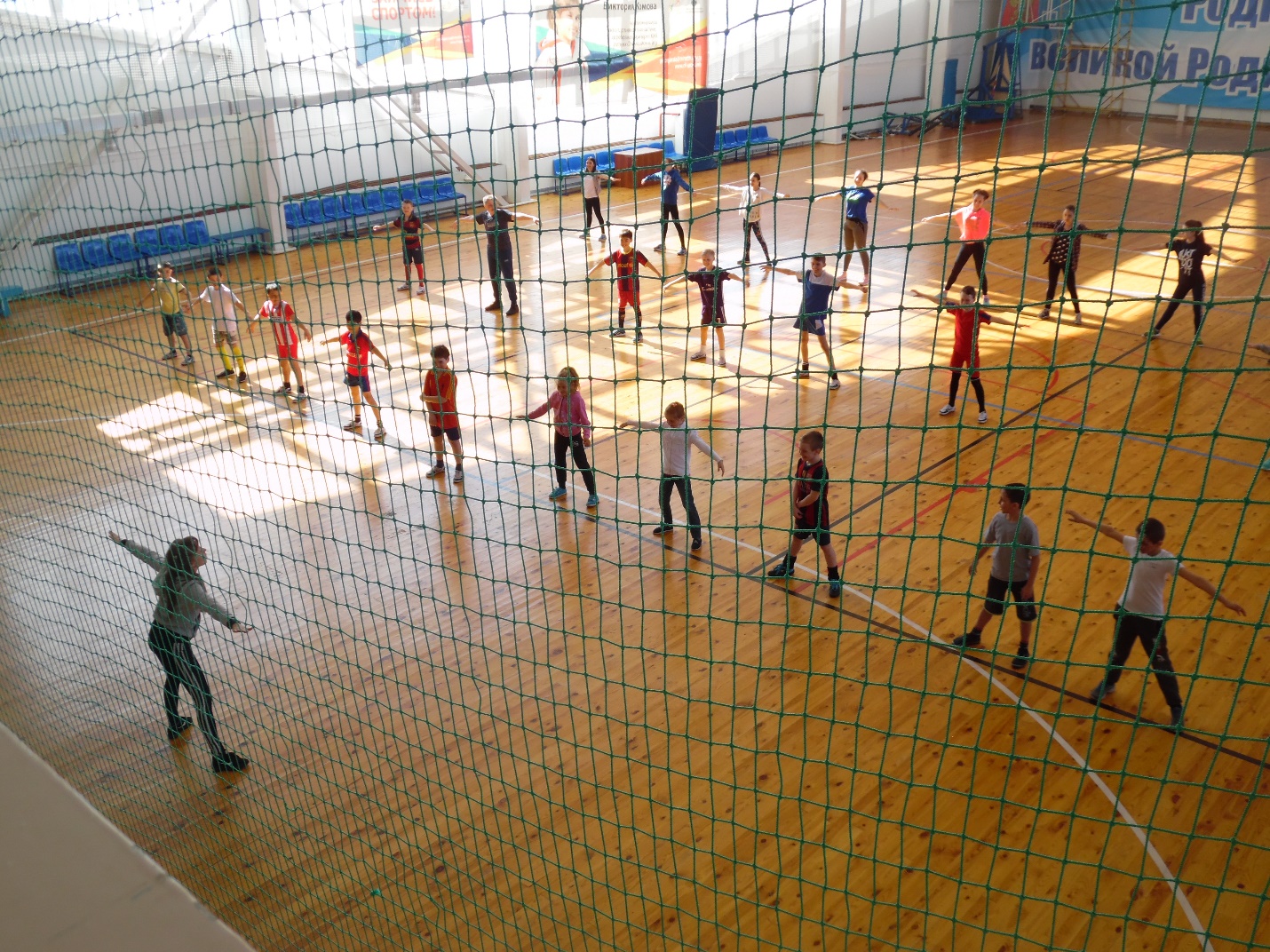 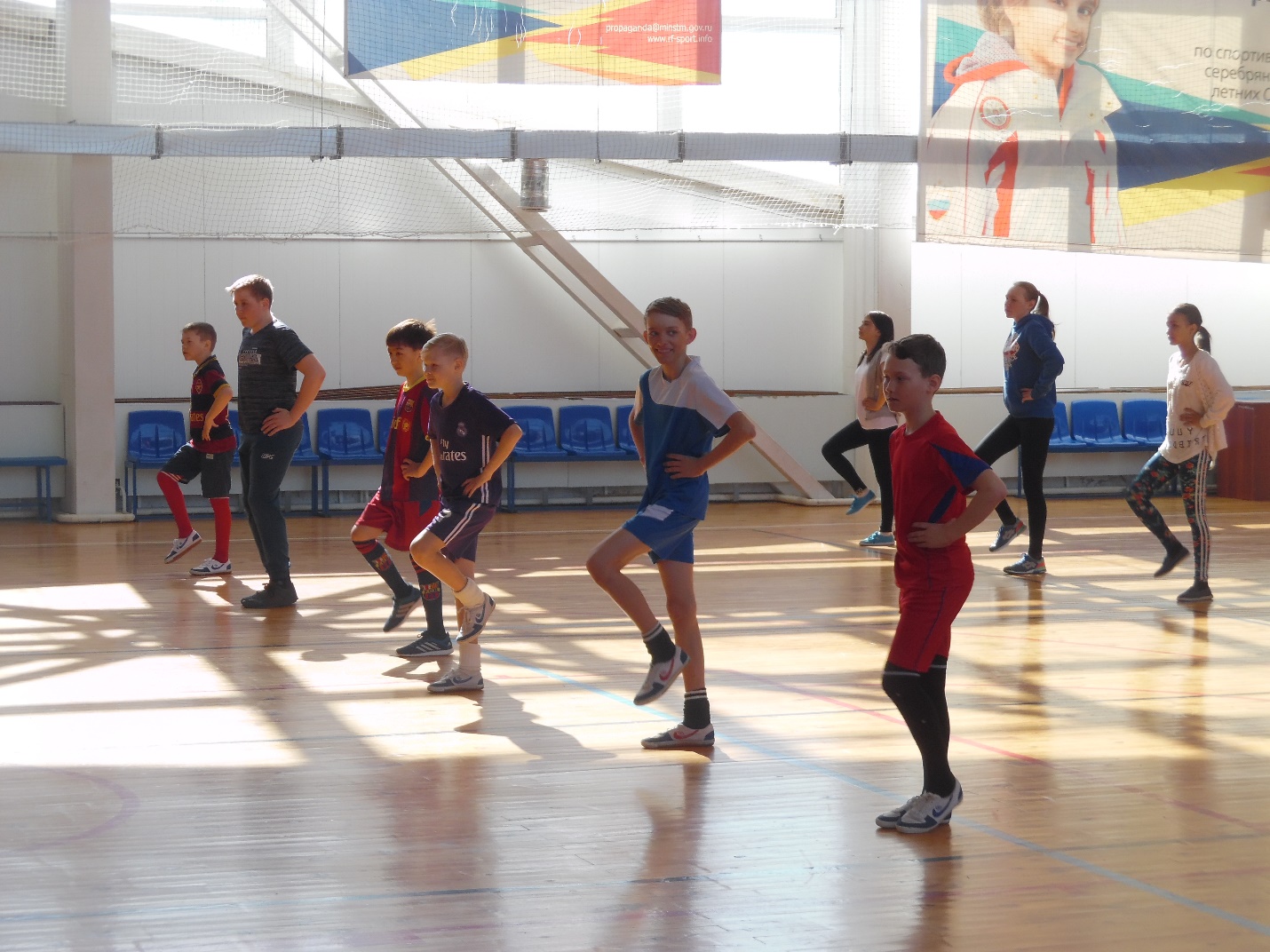 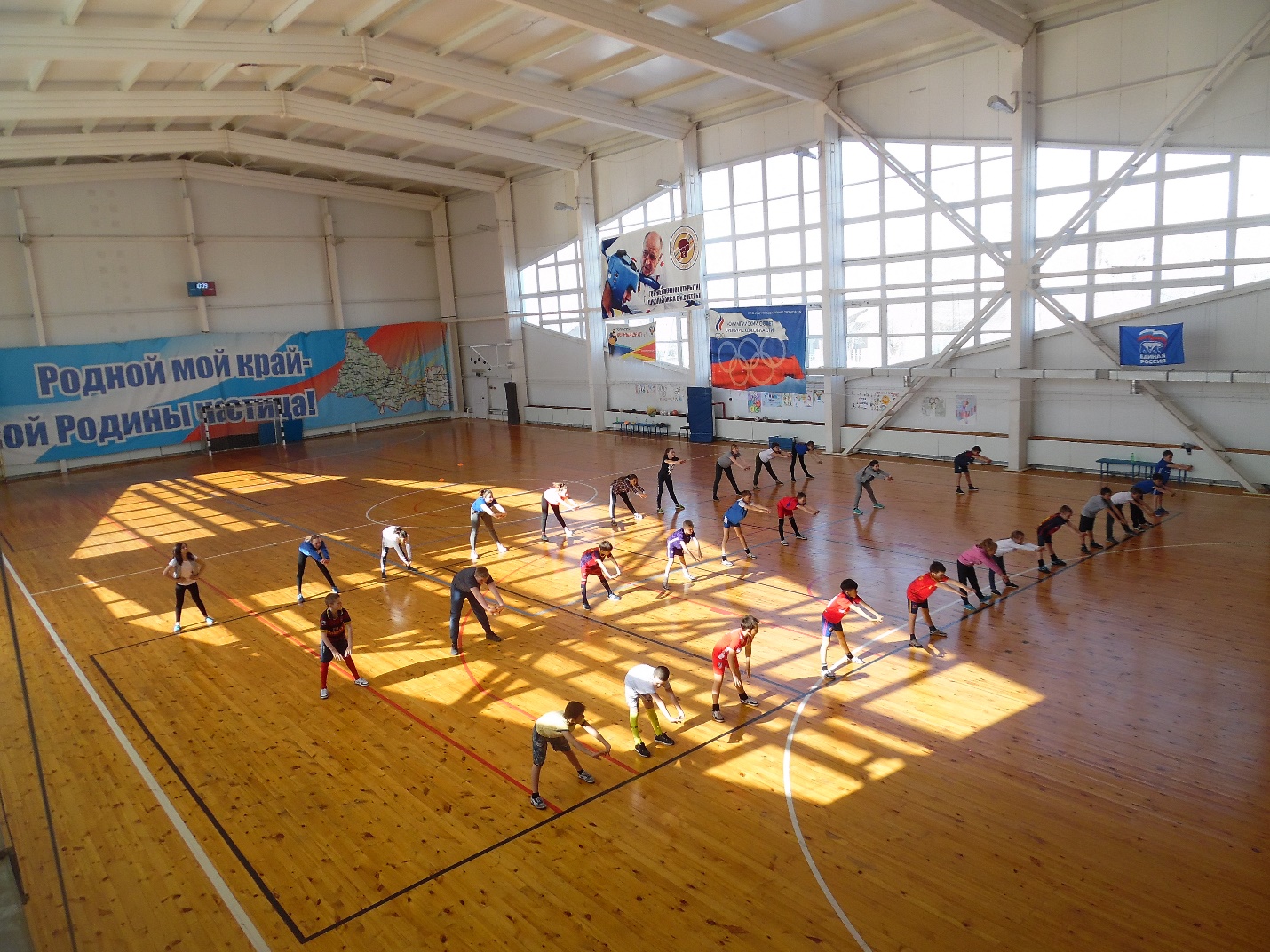 